Приложение 4.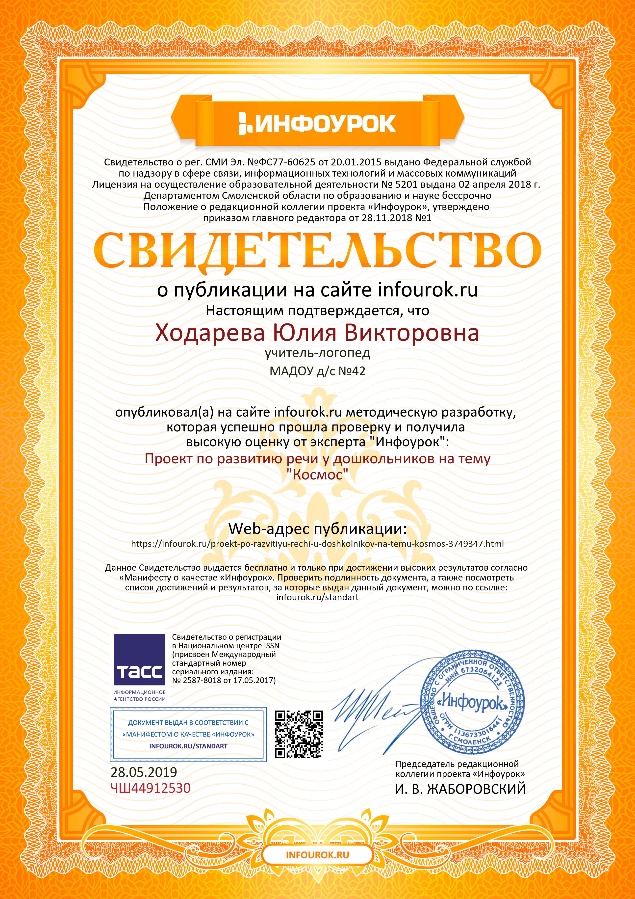 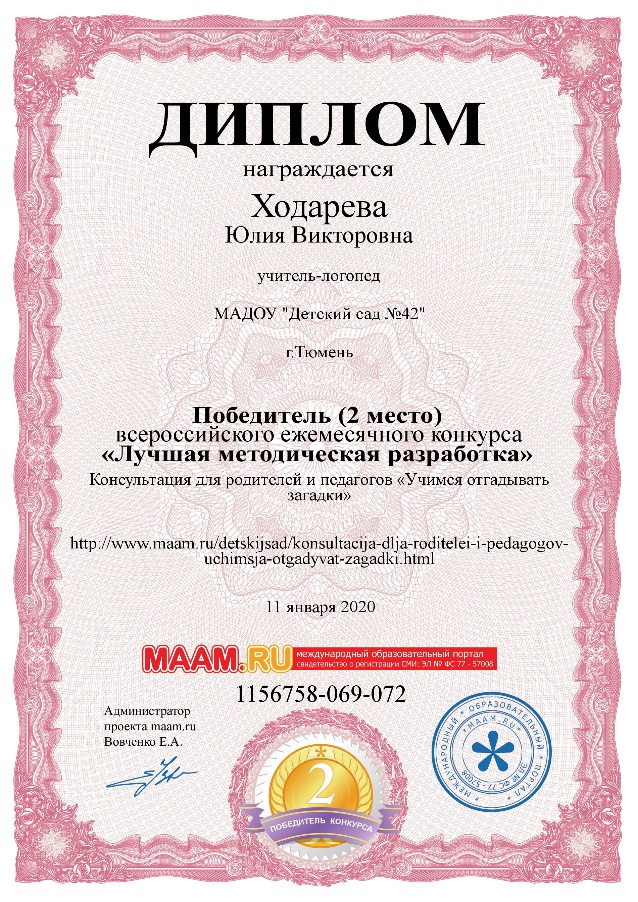 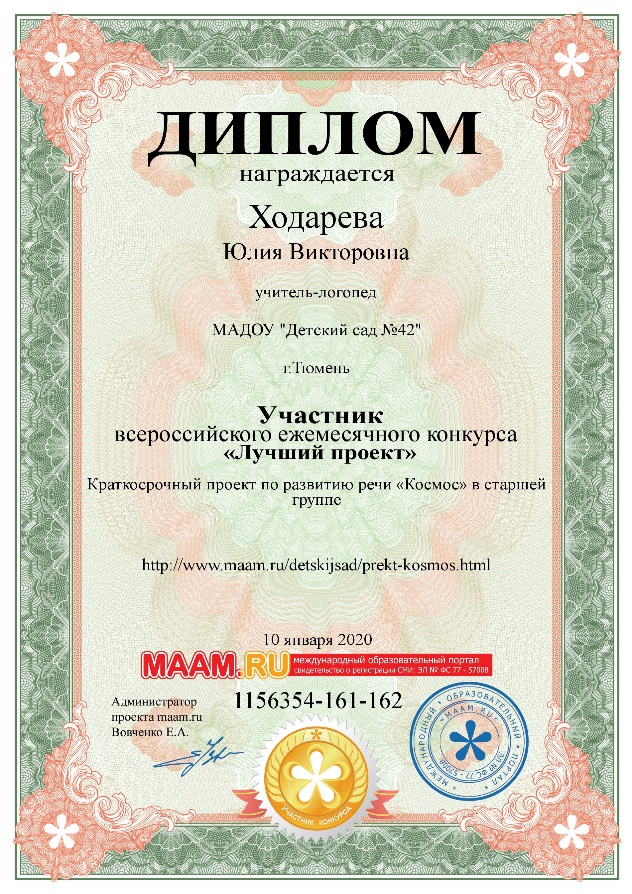 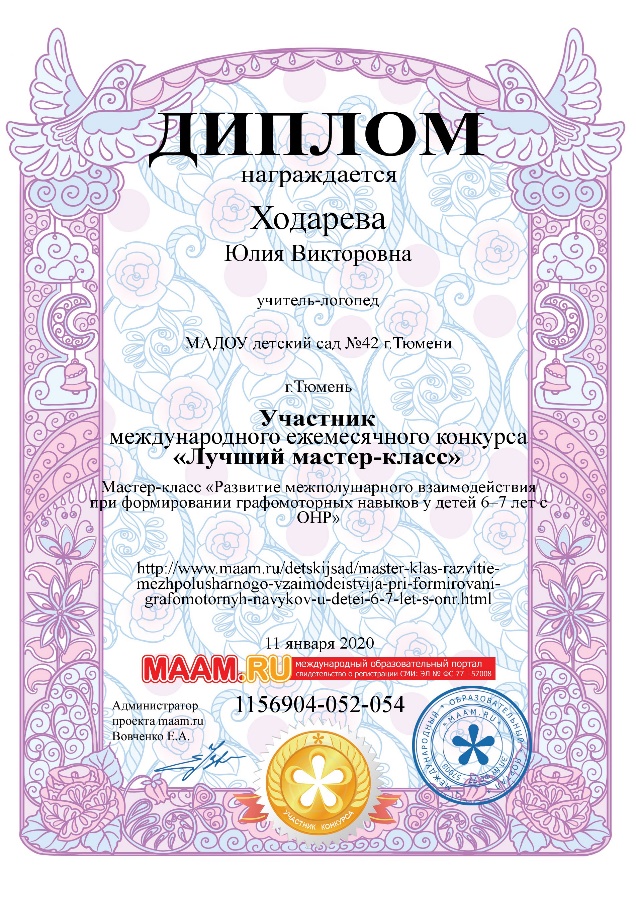 